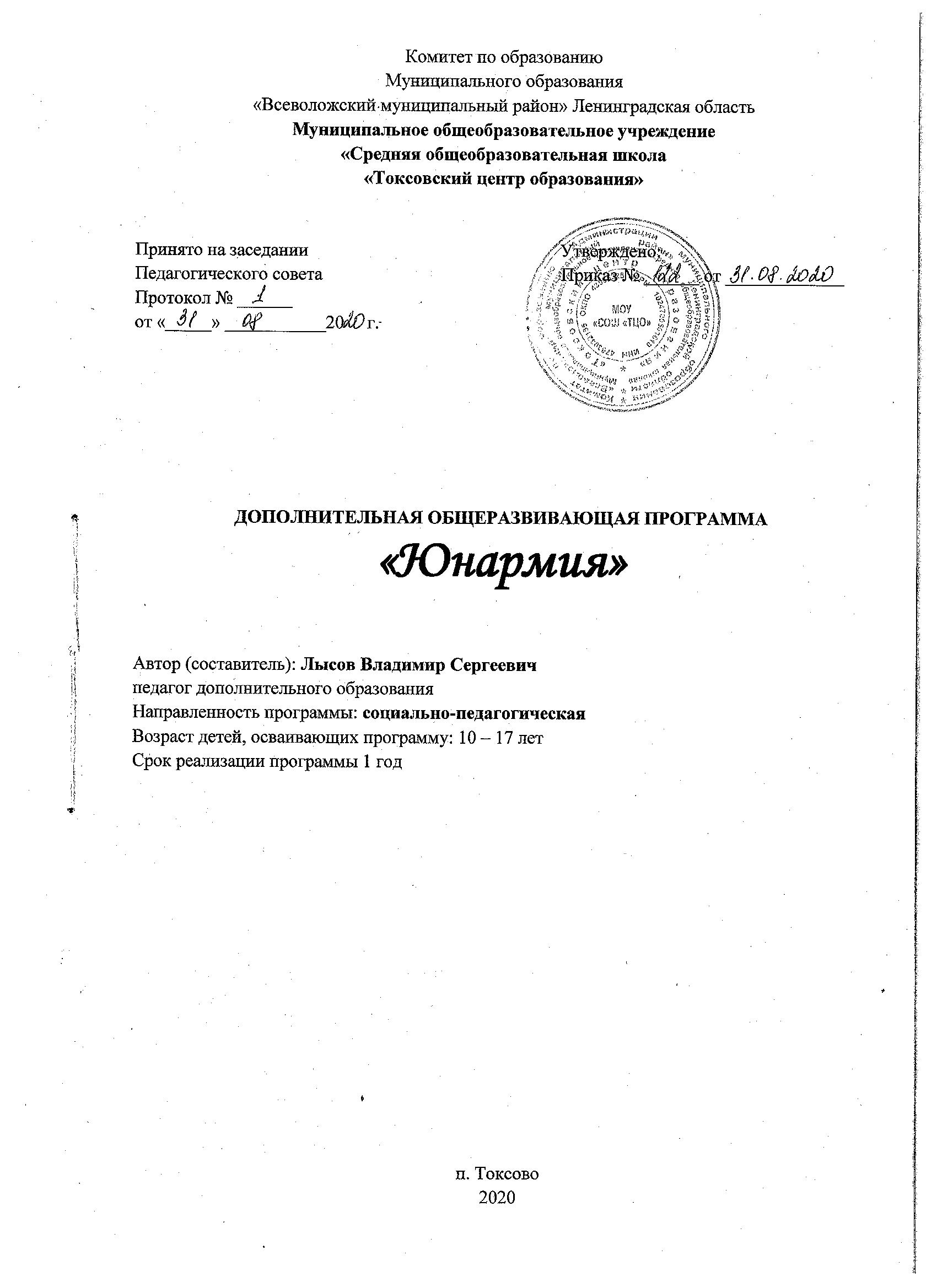 Пояснительная запискаНормативно-правовая база:Дополнительная общеобразовательная общеразвивающая программа «Юнармия» социально-педагогической направленности  ознакомительного уровня разработана на основе:Федерального закона «Об образовании в Российской Федерации» (№ 273-ФЗ от 29.12.12);Концепции развития дополнительного образования детей в Российской Федерации до 2020 года (№ 1726-р от 04.09.14);Санитарно-эпидемиологических требований к устройству, содержанию и организации режима работы образовательных организаций дополнительного образования детей (СанПиН 2.4.4.3172-14);Указа Президента РФ «О создании Общероссийской общественно-государственной детско-юношеской организации «Российское движение школьников"» (№ 536 от 29.10.2015 г.);Приоритетного проекта «Доступное дополнительное образование для детей» (протокол заседания президиума Совета при Президенте РФ от 30.11.2016 г. № 11);Стратегии развития воспитания в Российской Федерации на период до 2025 года (№ 996-р от 29.05.15);Государственной программы «Патриотическое воспитание граждан Российской Федерации на 2016-2020 гг.» (№ 1493 от 30.12.15);Концепции общенациональной системы выявления и развития молодых талантов (№ Пр-827 от 03.07.12);Постановления Правительства РФ «Об утверждении Правил выявления детей, проявивших выдающиеся способности, сопровождения и мониторинга их дальнейшего развития» (№ 1239 от 17.11.15);Программы развития воспитания в Ленинградской области до 2020 года (№ 167-р от 25.01.17).Устава Токсовского ЦО;Положения о дополнительных общеобразовательных общеразвивающих программах.Актуальность программыПроблема патриотического воспитания приобретает новые характеристики и соответственно новые подходы к ее решению как составная часть целостного процесса социальной адаптации, жизненного самоопределения и становления личности учащихся. Сегодня мы понимаем определение патриотического воспитания как систематическая и целенаправленная деятельность органов государственной власти и организаций по формированию у граждан высокого патриотического сознания, чувства верности своему Отечеству, готовности к выполнению гражданского долга и конституционных обязанностей по защите интересов РодиныПрограмма «Юнармия» - это программа военно – патриотического направления деятельности. Программа направлена на повышение интереса обучающихся к военно – патриотической деятельности и предназначена обеспечить:- участие молодежи в реализации государственной политики в области военно – патриотического и гражданского воспитания;- изучение истории и культуры Отечества и родного края;- передачу и развитие лучших традиций российского воинства;- приобретение военно – прикладных умений и навыков;- воспитание ответственности за порученное дело, дисциплинированности, исполнительности, готовности к действиям в экстремальных ситуациях. Цель программы - это совершенствование системы патриотического воспитания учеников в школе, что способствует формированию высокого патриотического сознания.Задачи: обучающие:  - знакомство с историей Вооруженных Сил РФ;  - знакомство с символами воинской славы, боевым знаменем;  - знакомство с историей юнармейского движения в России; - овладение приемами первой медицинской помощи и выживания в экстремальной ситуации;  - знакомство со стрелковым оружием;  - формирование навыка использования стрелкового оружия;  - четкое и правильное выполнение строевых приемов и действий. развивающие:  -  развитие выносливости, ловкости, физической силы юнармейцев через занятия военно-прикладным многоборьем;  - развитие аккуратности, чистоплотности, дисциплинированности, умения четко следовать инструкциям.  воспитательные:  -  воспитание патриотизма;  - воспитание чувства глубокой ответственности за выполнение требований присяги, верности воинскому долгу, Боевому Знамени части (Флагу корабля) как символу воинской чести, доблести и славы.  Организационно-педагогические условияПрограмма предназначена для учащихся основной школы возраст детей 10-17 лет;Состав учебной группы – постоянный;Условия набора детей – принимаются все обучающиеся, не имеющие ограничений по здоровью.Количество обучающихся: не менее 15 человек в группе.Срок реализации программы: 1 год, программа рассчитана на 136 часов, 4 часа в неделю (2 по 2).Формы организации деятельности: групповые, индивидуально-групповые, индивидуальные. Формы проведения занятий: - сочетание обзорных бесед и установочных лекций;  - занятия-презентации, занятия вопросов и ответов; - занятия по физической подготовке: - военизированный кросс, военно-прикладная полоса препятствий;  - занятия-тренировки: строевая подготовка, огневая подготовка,  - практические занятия в тире; - экскурсии - медицинская подготовка для оказания первой доврачебной помощи. - занятия по спортивно-прикладному туризму Планируемые результаты:  В результате реализации программы юнармейцы должны:  СОДЕРЖАНИЕ ПРОГРАММЫВводное занятие. Знакомство с членами военно-патриотического клуба «Юнармейцы». Инструктаж по технике безопасности.  Военная история.Вооруженные Силы Российской Федерации. История Вооруженных Сил.  Понятие «Вооруженные силы». Значение Вооруженных сил. Необходимость создания Вооруженных сил в Российском государстве. История Вооруженных сил России. Защита Отечества-конституционный долг и обязанность гражданина Российской Федерации История Вооруженных Сил РФ. Развитие и становление Вооруженных Сил России в связи с историей Российского государства, ратные страницы истории Ленинградской области и Всеволожского района. Структура Вооруженных сил и основные задачи.  Структура и назначения Вооруженных сил Российской Федерации. Отличия внутренних войск от регулярной армии. Несение службы в мирное и военное время.  Ленинградская область в годы Великой отечественной войны 1941-1945 годов. Токсово в годы Великой Отечественной войны. Порядок прохождения военной службы. Повседневное выполнение конкретных воинских обязанностей в ВС РФ. Закон «О воинской обязанности и военной службе». Воинские звания. Прохождение военной службы по контракту.  Великие русские полководцы. Александр Васильевич Суворов (1730-1800 гг.), адмирал Федор Федорович Ушаков (1745-1817 гг.), генерал-фельдмаршал Михаил Илларионович Кутузов (1745-1813 гг.), генерал от инфантерии  Михаила Дмитриевича Скобелева (1843-1882 гг.), адмирал Михаил Петрович Лазарев (1788-1851 гг.), адмирала Петра Степановича Нахимова (1802-1855 гг.), вице-адмирал Степан Осипович Макаров (1849-1904 гг.). История юнармейского движения. Детские о молодёжные движения в Российской империи. Детские и молодёжные движения в СССР: пионерская организация, ВЛКСМ. Детские о молодёжные движения современной России. Российское Движение Школьников. Государственные символы Российской Федерации, Ленинградской области, пос. Токсово, символика Юнармии. Государственные символы РФ. Государственный флаг - официальный государственный символ РФ. Правовое положение и правила использования флага России определяет Федеральный конституционный закон "О Государственном флаге Российской Федерации" от 25 декабря 2000 года. Государственный герб - официальный государственный символ Российской Федерации. Его описание и порядок официального использования установлены Федеральным конституционным законом "О Государственном гербе Российской Федерации" от 25 декабря 2000 года. Государственный Гимн Российской Федерации.  Символика Ленинградской области и Всеволожского района, пос. Токсово. Описание. Символика ВВПОД «Юнармия» Генезис символа. Фирменные цвета движения. Знаки и флаг Юнармии. Юнармейские звания и погоны. Юнармейская форма одежды. Устав ВВПОД «Юнармия». Цели и задачи движения. Структура движения. Права и обязанности участников Движения. Всероссийский юнармейский слёт. Клятва юнармейца. Воинские звания. Войсковые и корабельные воинские звания. Знаки различия по воинским званиям. Воинские ритуалы. Воинское приветствие. Приведение к военной присяге. Парады. Военная присяга.  Военная присяга, ее значение для военнослужащего. Содержание военной присяги. Порядок приведения к присяге. Просмотр отрывков из фильма «Военная присяга».  Боевые Знамена.  Краткая история боевых знамен страны с древности до наших дней. Боевые Знамена Вооруженных сил РФ. Значения знамен. Символы знамен.  Физическая подготовка. Физическая подготовка и её значение для укрепления здоровья. Значение физической подготовки для прохождения воинской службы.Огневая подготовка.  Виды огнестрельного боевого оружия. Классификация огнестрельного оружия. Боеприпасы. Устройство и работа АК-74. Меры безопасности при неполной разборке и сборке АК-74. Пневматическая винтовка. Правила удержания и прицеливания винтовки  Неполная сборка и разборка автомата Калашникова (АК-74).  Знакомство с неполной сборкой и разборкой автомата Калашникова (АК-74). Порядок разборки и сборки автомата. Ошибки при разборке и сборке автомата Калашникова.  Практика: Тренировка по неполной сборке и разборке автомата. Неполная сборка и разборка автомата на время.  Правила нахождения на огневом рубеже. Правила стрельбы из положений лежа и сидя. Изучение процессов, происходящих при производстве выстрела, законов внешней и внутренней баллистики.  Практика: Отработка стрельбы из положений лежа и стоя.  Строевая подготовка Основы строевой подготовки.  Виды строя, передвижение в строю, перестроение из одношереножного строя в двух шереножный строй, смыкание и размыкание в одношереножном строю. Строевые приемы: «направо», «налево», «кругом» индивидуально и в строю. Команды: «равняйсь», «смирно», «равнение на середину» в строю. Передвижение в составе знаменной группы.  Практика: Отработка строевой подготовки подразделения. Отработка строевых приемов: «направо», «налево», «кругом» индивидуально и в строю. Команды: «равняйсь», «смирно», «равнение на середину» в строю.  Отработка строевой подготовки знаменной группы. Разучивание строевой песни. Команды строевой подготовки и правила их выполнения Алгоритм выполнения строевых упражнений в передвижении (индивидуально и в составе подразделения). Повороты направо, налево, кругом при передвижении строя. Подача и выполнение команд в строю. Выход из строя и подход к командиру. Ответ на приветствие командира. Переход с походного шага на строевой шаг. Команды: «равняйсь», «смирно», «равнение на середину», «влево», «вправо» при передвижении строя.  Практика: Отработка строевых приемов. Движение шагом. Движение бегом. Строевой шаг, Походный шаг. Повороты в движении: «направо», «налево», «кругом – марш». Развернутый строй одношереножный, двушереножный, развернутый строй отделения и взвода. Перестроения из одношереножного в двушереножный стой. Размыкание влево, вправо. Отработка строевой песни при передвижении.  Строй и управление им. Понятия: строй, шеренга, фланг, фронт, тыльная сторона строя, интервал, дистанция, ширина и глубина строя  Практика: Строевой шаг. Строевая стойка. Строй и его элементы. Шеренга строя и виды (одношереножный и т. д.) Практика: Построение в шеренгу, в 2 шеренги, в 3 шеренги. Отдание воинской чести без оружия. Отдание воинской чести на месте. Отдание воинской чести при движении. Практика: Выход из строя и возвращение в строй. Отдание воинской чести на месте и в движении. Выход из строя и подход к начальнику, строевая стойка, повороты на месте, перестроение в две шеренге, перестроение в одну шеренгу. Медико-санитарная подготовка.  Медицинские термины.  Изучение медицинских терминов: виды травм, ранений, кровотечений, утоплений, степени тяжести ожогов, отморожений. Знакомство с терминами: ранение, травма, рана, кровотечение, ушиб, перелом, шок, ожог, обморок, отморожение, охлаждение. Знакомство с понятиями: антисептик, асептик, давящая повязка, иммобилизация, шина. Повторение основ строения человека: скелет, конечность, кость, артерия, вена…  Практика: Сдача письменного теста на знание медицинских терминов.  Алгоритм оказания первой доврачебной помощи.  Знакомство с алгоритмом оказания первой доврачебной помощи при механических травмах, ранениях, ожогах, тепловом и солнечном ударе, ударе электрическим током.  Практика: Отработка алгоритма оказания доврачебной помощи. Оценка ситуации. Обеспечение безопасности на месте происшествия. Оценка состояния пострадавшего. Оказание неотложной помощи. Вызов скорой медицинской помощи. Фиксация информации о времени и причинах случая. Контроль за состоянием пострадавшего.  Лекарственные растения и грибы.   Изучение лекарственных трав и грибов. Способы приготовления и применения лекарственных растений.  Практика: Сдача письменного теста на знание лекарственных трав и грибов.  Алгоритмом оказания первой доврачебной помощи при механических травмах. Знакомство с приемами временной остановки артериального кровотечения с использованием жгута и жгута-закрутки, накладки повязки «Уздечка», накладки повязки «Восьмиобразная», накладки повязки «Спиральная» на конечности. Накладка повязки «Черепичная расходящаяся» на конечности. Иммобилизация с использованием подручных материалов и шин при открытом (с артериальным кровотечением) переломе бедренной кости. Правила транспортировки пострадавшего.  Практика: Отработка наложения повязок, шин, жгута и транспортировки пострадавшего.  Алгоритмом оказания первой доврачебной помощи при ранениях и ожогах.Виды перевязок. Виды перевязок и правила их наложения. Практика: Наложение повязки на верхнюю конечность. Экскурсии в Музеи боевой славы (краеведческие музеи).УЧЕБНО - ТЕМАТИЧЕСКИЙ ПЛАНМЕТОДИЧЕСКОЕ ОБЕСПЕЧЕНИЕ ПРОГРАММЫ1. Условием эффективности образовательного процесса является использование современных форм и методов обучения: объяснительно-иллюстративный, репродуктивный, частично-поисковый, практический.2. Нетрадиционные формы работы: мозговой штурм, дискуссия, исполнение песен.3. Используемые технологии: личностно-ориентированная, технология обучения в сотрудничестве, групповые технологии, исследовательского (проблемного) обучения.МАТЕРИАЛЬНО-ТЕХНИЧЕСКОЕ ОБЕСПЕЧЕНИЕ 	Занятия проводятся в кабинете, оснащенном дидактическими средствами, методическими разработками, плакатами и стендами, а также в спортивном зале и на спортивной площадке, где используется необходимое оборудование и инвентарь (мячи, гранаты, пневматические винтовки, макеты АК-74, противогазы, ОЗК). Используются элементы военной полосы препятствий и оборудованные беговые дорожки.СПИСОК ЛИТЕРАТУРЫ:1.  И. А. Пашкович. Патриотическое воспитание: система работы, планирование, конспекты уроков, разработки занятий. - Волгоград 2006.2.  А .А. Обухова. Патриотическое воспитание подрастающего поколения: Методическое пособие.- Воронеж.2006. –166с.3.  Педагогика. Психология. Управление. Мы - патриоты! Классные часы и внеклассные мероприятия: 1-11 классы. - М.: ВАКО, 2006. 368с.4.  А. Т. Смирнов, Б. И. Мишин. Методические материалы и документы по курсу «Основы безопасности жизнедеятельности»: Кн. для учителя. – М.: Просвещение, 2001. –160с.5.  Ю. А. Науменко, А. И. Аверин, И. Ф. Выдрин, Н. К. Ендовицкий. Начальная военная подготовка: Учеб. Для учащихся 10-11 кл.- 8-е издание, испр.-М.: Просвещение, 1985. –265с.6.  Г. Я. Чернышов. Военные знания: Ежемесячный научно-популярный журнал: - М.: ООО      «Редакция журнала «Военные знания»»: ГУП. «ИПК» Московская правда», 2002-2008 - 50с.  7.  Ю. Л. Воробьев, М. П. Фролов, Е. Н. Литвинов, А. Т. Смирнов. Основы безопасности жизнедеятельности: 6 кл. Учеб. для общеобразоват.   учреждений. – М.: ООО «Издательство АСТ», ООО «Издательство Астрель», 2004.-206с.:ил.8.  Ю. Л. Воробьев, М. П. Фролов, Е. Н. Литвинов, А. Т. Смирнов. Основы безопасности  жизнедеятельности: 7 кл. Учеб. для общеобразоват. учреждений. – М.: ООО «Издательство АСТ», ООО «Издательство Астрель»,   2013.-158с.:ил.9.  Ю. Л. Воробьев, М. П. Фролов, Е. Н. Литвинов, А. Т. Смирнов. Основы безопасности  жизнедеятельности: 8 кл. Учеб. для общеобразоват. учреждений. – М.: ООО «Издательство АСТ», ООО «Издательство Астрель», 2013.-206с.:ил.10.  Физкультура! Физкультура!: Учеб. для учащихся 5-7 кл. общеобразоват.  учреждений. - М.: Просвещение, 1999.- 141с.КАЛЕНДАРНО-ТЕМАТИЧЕСКОЕ ПЛАНИРОВАНИЕ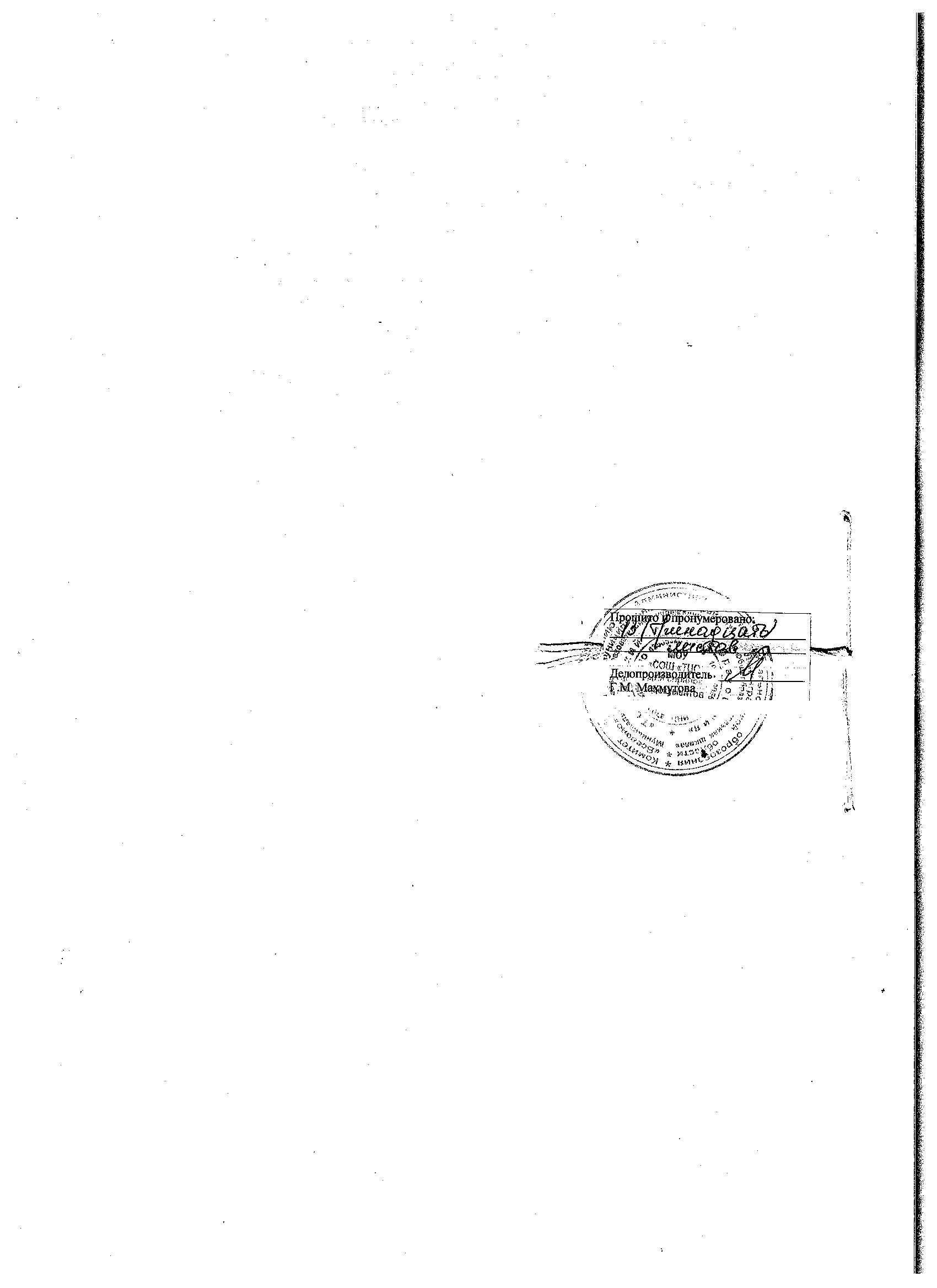 знать уметь Историю ВС РФ; историю военных реформ в России эпохи Петра-I; источники и духовные основы массового героизма Российских воинов при защите Отечества; выдающихся полководцев России; историю создания военной техники и оружия; военно-политические итоги Великой Отечественной войны 1941-1945 гг.; этапы развития вооруженных сил Российской Федерации. героические страницы Ленинградской области; военную историю пос. Токсово и Всеволожского района. Применять знания на практике  	Символы воинской славы, боевые знамя, историю и символику ВВПОД «Юнармия» Уважительно относиться к символам воинской славы и юнармейского движения. различать звания в юнармейском подразделении,  исполнять гимн Юнармии.  	Уставы Вооруженных сил РФ права, обязанности и ответственность военнослужащих; что такое воинская дисциплина и требования к ней; обязанности дневального по роте; основные положения Устава Гарнизонной и караульной служб; правила поведения в воинском коллективе; воинские звания и правила вежливости. 	Грамотно 	применять 	требования общевоинских уставов в повседневной            деятельности; практически выполнять обязанности дневального по роте; практически выполнять обязанности часового. Основные сведения по истории развития туризма в России, виды туризма, правила, нормы поведения туристов; основные сведения о климате, растительном и животном мире; требования, предъявляемые к туристскому снаряжению, перечень личного и группового туристского снаряжения; виды топографических карт; основные требования движения группы на маршруте; способы преодоления препятствий; технику вязки узлов; основные требования к организации привалов и биваков; основные типы костров и их назначение; меры безопасности при обращении огнемСоставлять 	перечень 	личного 	и группового снаряжения; заполнять маршрутные документы; определять масштаб и расстояние по карте; определять и описывать основные географические объекты; измерять и строить азимут; двигаться по азимуту при помощи компаса; соблюдать правила и режим движения. Порядок неполной разборки и сборки автомата Калашникова и правила поведения во время стрельб меры безопасности при обращении с оружием; инструкцию по мерам безопасности в тире и на стрельбище; устройство малокалиберной и пневматической винтовок, автомата Калашникова; взаимодействие частей, подготовку к стрельбе, возможные неисправности и способы их устранения; основы техники стрельбы и методики тренировки; правила соревнований; устройство ручных осколочных гранат. Осуществить неполную сборку разборку автомата Калашникова в связи с установленными нормативами и порядками проведения сборки разборки автомата; готовить оружие к стрельбе; вести стрельбу из него по неподвижным и подвижным целям в соответствии с приемами и правилами; анализировать результаты стрельбы; корректировать стрельбу и вносить поправки в установку прицела; выполнять упражнения по метанию ручных осколочных гранат. Общие положения строевого Устава; свои обязанности перед построением и в строю; команды и приказы военнослужащему, находящемуся в строю, при осуществлении доклада командиру, при передвижении в строю.Образцово выполнять одиночные строевые приемы, без оружия и с оружием; умело действовать в составе отделения, взвода. Четко и последовательно осуществлять команды, выполнять приказы командира и осуществлять доклад о выполнении поставленной задачи.Медицинские термины; лекарственные травы, растения и грибы. основные понятия анатомии и физиологии человека; понятия об органах и системах органов, организме человека; основы медицинской помощи при различных повреждениях организма человека; способы переноски и транспортировки пострадавшего. Применять на практике правильный алгоритм оказания доврачебной помощи и транспортировки пострадавшего.  оказывать первую медицинскую помощь при различных повреждениях организма; накладывать 	стерильные 	повязки, при ранениях различной тяжести. Обязанности личного состава отделения; основы организации и ведения боя отделением; организацию и боевые возможности отделения и взвода; организацию, вооружение отделения, вода вероятного противника;  основы организации боевого обеспечения подразделения; номенклатуру и условные знаки на топографических картах. Ориентироваться на местности без карты и движение по заданному маршруту; передвигаться 	различными способами на поле боя; умело преодолевать различные заграждения и зараженные участки местности;  ориентироваться 	на 	местности различными способами днем и ночью; оборудовать окопы, устанавливать различные заграждения,  преодолевать заграждения, установленные противником.Роль и место физической культуры в общей системе воспитания; влияние физических упражнений на организм человека; значение физической подготовки для повышения боеспособности армии; содержание физических упражнений по программе; нормативные требования по физической подготовке; требования личной и общественной гигиены; меры предупреждения травматизма.преодолевать препятствия единой полосы препятствий; выполнять нормативы по физической подготовке;  Основы безопасности личности, общества и государства. Действовать 	при 	ЧС природного и техногенного характера и защищать населения от них.  Распознавать терроризм, экстремизм – сущность и угрозы безопасности личности и общества. № п\п Тема занятияОбщее количество часовТеория Практика Формы аттестации и текущего контроля1. Вводное занятие 44- 2. Военная история России 2020-3.Государственные символы РФ, Ленинградской области, Всеволожского района, символика Юнармии.1212- 4.Физическая подготовка164125.Огневая подготовка3612246.Строевая подготовка286227.Медика – санитарная подготовка16888.Экскурсии.44Всего:Всего:1366670№п/пТема занятияКол-во часовДата проведения1Вводное занятие. Защита 	Отечества-конституционный долг и обязанность гражданина РФ.4Военная историяВоенная история202История Вооруженных сил Дни воинской славы России.43Ратные страницы истории Ленинградской области. Ленинградская область в годы Великой отечественной войны 1941-1945 годов44Токсово в годы Великой Отечественной войны. Земляки - Герои Советского Союза.45Великие русские полководцы. История юнармейского движения.46Структура Вооруженных сил и основные задачи. Порядок прохождения военной службы. 4Государственные символы РФ, Ленинградской области, пос. Токсово, символика Юнармии.Государственные символы РФ, Ленинградской области, пос. Токсово, символика Юнармии.127Государственные символы РФ, официальная символика 	Ленинградской области и пос. Токсово.48Символика и устав ВВПОД «Юнармия», правила приема в отряд.Воинские звания и ритуалы.49Военная присяга и порядок приведения к Военной присяге. Боевые знамена.4Физическая подготовкаФизическая подготовка1610Физическая подготовка и её значение для укрепления здоровья. Меры 	обеспечения безопасности при проведении занятий по физической подготовке. 411	Общеразвивающие упражнения. Ускоренное передвижение. Обучение технике бега на короткие и длинные дистанции.412Силовая подготовка. Упражнение на перекладине.413Сдача нормативов по физ. подготовке.4Огневая подготовкаОгневая подготовка3614Виды 	огнестрельного боевого оружия415Устройство и работа АК. Меры безопасности при неполной разборке и сборке АК-74.416-17Неполная разборка и сборка АК-74.818Практическое выполнение упражнения из АК – 74.419Пневматическая винтовка. Правила 	удержания 	и прицеливания винтовки 420Стрельба 	из пневматической винтовки из положения стоя с упором.421Стрельба 	из пневматической винтовки из положения сидя. 422Стрельба из пневматической винтовки.4Строевая подготовкаСтроевая подготовка2823Основы 	строевой подготовки. Команды 	строевой подготовки и правила их выполнения.424Строй и управление им. Строй и его элементы. Отдание воинской чести без оружия.425-26Выход из строя и подход к начальнику. Строевая стойка. Повороты на месте.827-28Перестроение в одну и в две шеренги.829Строевой шаг4Медика – санитарная подготовкаМедика – санитарная подготовка2030Медицинские термины. Лекарственные растения и грибы. 431Алгоритмом оказания первой доврачебной при механических травмах.432Алгоритмом оказания первой доврачебной помощи при ранениях и ожогах. Виды перевязок.433Однодневные походы. Размещение и быт военнослужащих.(на базе военной части)434Экскурсии в Музеи боевой славы.4ИТОГО136